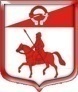 СОВЕТ ДЕПУТАТОВмуниципального образования Старопольское сельское поселениеСланцевского муниципального района Ленинградской области(70 заседание третьего созыва)Р Е Ш Е Н И Е18.06. 2019                                                                                                № 289-сдОб утверждении размеров должностных окладов муниципальных служащих муниципального образования Старопольское  сельское поселение Сланцевского муниципального района Ленинградской области по должностям муниципальной службыНа основании ст.130,134 Трудового кодекса Российской Федерации,  Порядка формирования фонда оплаты труда муниципальных служащих и работников, замещающих должности, не являющиеся должностями муниципальной службы, муниципального образования Старопольское сельское поселение Сланцевского муниципального района Ленинградской области  совет депутатов муниципального образования Старопольское сельское поселение Сланцевского муниципального района Ленинградской области РЕШИЛ:            1. Утвердить следующие размеры должностных окладов муниципальных служащих муниципального образования Старопольское сельское поселение Сланцевского муниципального района Ленинградской области по должностям муниципальной службы:         2. Признать утратившим силу решение совета депутатов муниципального образования Старопольское  сельское поселение Сланцевского муниципального района Ленинградской области от  30.01.2019 года № 258-сд «Об утверждении   размеров должностных  окладов  муниципальных служащих муниципального образования Старопольское сельское поселение Сланцевского муниципального  района Ленинградской области3. Установить, что настоящее решение распространяется на правоотношения, возникшие с 01 июля 2019 года.4. Контроль за исполнением решения возложить на постоянную комиссию совета депутатов по бюджету, налогам и тарифам.Глава муниципального образованияСтаропольское сельское поселение                                             Ермолаева И.А.Наименование должностей муниципальной службыРазмер должностного оклада с 01 июля 2019 г.,руб.Высшие должности муниципальной службы:Глава администрации18 000,00Главные должности муниципальной службы:Заместитель главы администрации 14 800,00Старшие должности муниципальной службыГлавный специалистВедущий специалист13 500,0010 375,00Младшие должности муниципальной службыСпециалист 1 категории9 870,00Специалист 9 555,00 